1.  Purpose 2.  Outline of the Program The University of Aizu will provide students who will participate in this program at College, part of the Faculty of Education at the University of Waikato (Hamilton, New Zealand) for three weeks is one of our partner universities with partial financial support for the expenses for this program. Further, participants in the program will earn two academic credits for the short-term study abroad course EG102: Global Experience Gateway (Waikato).3.  Program ActivitiesRequired and elective classes at College, special for Aizu students, club activities　 (2) Homestay4.  The Number of Student Delegates　　Approximately  student delegates 5.  6.  Qualifications and Conditions of Application to the Program1st to 3rd-year undergraduate students who have excellent academic and research achievements. Student delegates must participate classes and activities held at  College. They must attend programs and events provided by the host university. Assignments at the host university for EG102: English for Global Experience Gateway (Waikato) must be submitted by the specified deadline.Student delegates accepted for the Program must give presentations on their study/research achievements, exchange activities, etc. at the presentation meetings to be held after their return to Japan.－Because this will be confirmed by the University, the applicant must submit proof of income in a timely manner after their selection is finalized. ・The applicant must meet the academic performance standards as calculated using JASSO's proprietary calculation method－Pattern  on the chart is used to calculate grades for the purpose of academic performance standards (Ds and Fs are worth 0 points).  Those who do not pass the second screening but fulfill the conditions above can participate in this program without any financial support from the university. 7.  Program Expenses will NOT be eligible for financial support from these Programs. 1) Language training expenses (borne by participant)Three weeks worth of full-time General English courses, academic transcript issuance fees, transportation costs to and from Auckland Airport, 21 nights worth of homestays (including food costs)※All participants in this program must purchase a medical/travel insurance compliant with the New Zealand government's Code of Practice for the Pastoral Care of International Students. When paying tuition to the English language school, participants must pay the insurance premiums ( NZD) at the same time. Please see the Appendix 2 for information on the coverage.※All additional expenses of a personal nature related to extracurricular activities besides those mentioned above shall be borne by the participant. 2) )) Transportation costs (partially supported by the University)Partial travel expenses (,000 JPY) calculated according to the University’s regulation concerning travel expenses (domestic transportation costs and economy class airfare) will be covered. However, this amount may fluctuate due to the number of participants, as the budget for subsidization of transportation costs is limited. 8.  Amount of Support and PaymentAfter the University reviews the application documents, the “expected amount of financial support” will be determined for each successful candidate within each Program’s budgets, and successful candidates will be notified of the amount through letters of acceptance to the Programs. Before departure to the host university, the “expected amount of financial support” will benotified to student delegates. And after their return to Japan, assignments for EG102: Global Experience Gateway (Waikato) and docume evidence are required to be submitted by student delegates and confirmed by the university. After that, the “finalized amount of financial support” will be determined and distributed to student delegates.For this reason, document evidence such as receipts, airline tickets, etc. must be kept and submitted to the University promptly after the student delegates’ return to Japan. Please be aware of the fact that it is possible that expenses without document evidence will not be considered for financial support by the University. 9.  How to Apply10.　Selection and Result NotificationInterviews for applicants who pass the preliminary review will be implemented by Results of interviews will be notified to applicants who pass the interviews. 1.　.In cases when the student delegate withdraws from the University of Aizu<Appendix 1>Eligibility and requirements for students applying for the Japan Student Services Organization (JASSO) Scholarship Loan Program[Calculation Method for Evaluation Coefficient]Use one of the patterns in the list to find relevant grade points and enter the grade points in the formula below. (Round the figure off to two decimal places.) (Calculation Formula)(A×3)＋(B×2)＋(C×1)＋(D×0)               EA: number of credits B: number of credits C: number of credits D: number of credits E: total number of credits earned by the student(cited from AY administration procedural handbook for a Scholarship Loan for Those Hoping to Study Abroad (short-term), JASSO)<Appendix 2>Code of Practice for the Pastoral Care of International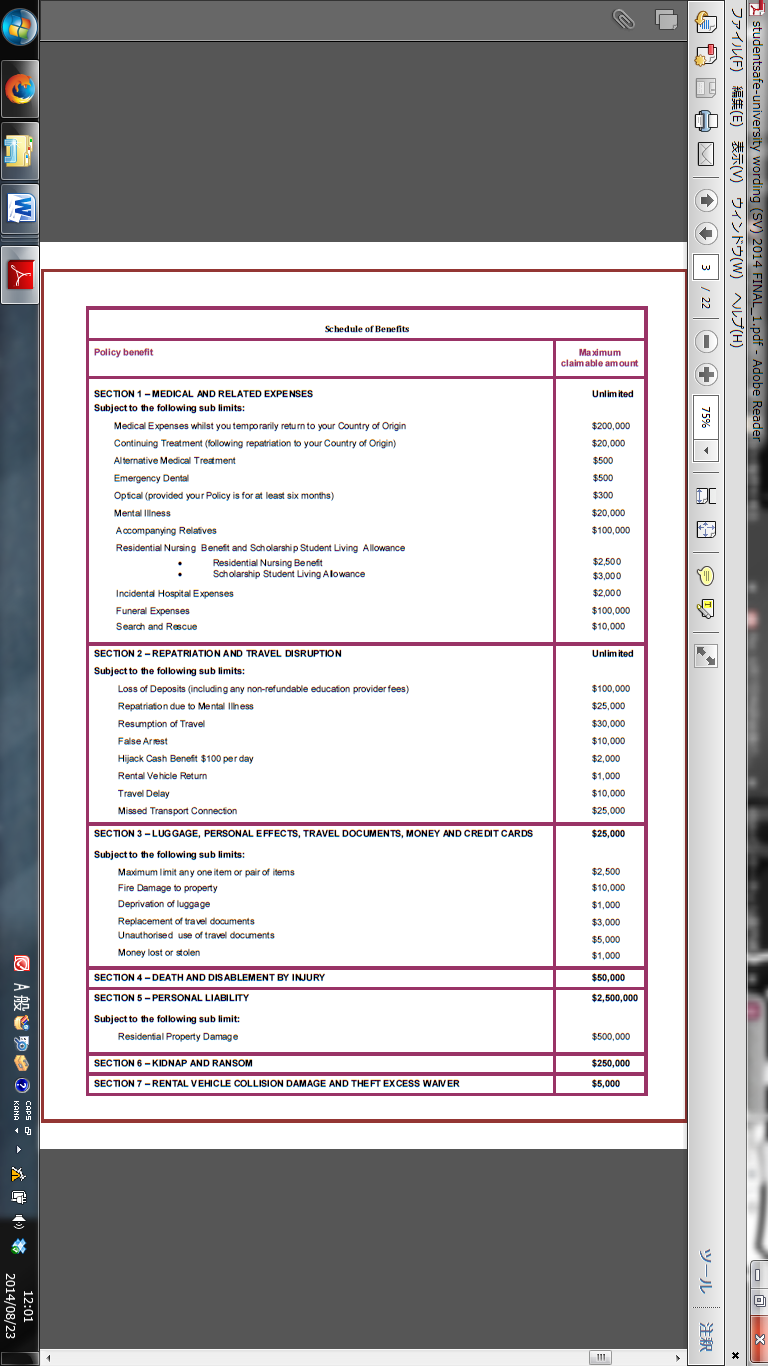 Academic GradesAcademic GradesAcademic GradesAcademic GradesAcademic GradesAcademic Grades